FORMULIR DATA ALUMNIDATA PRIBADINama Lengkap		: Muhamad YovieNama Panggilan		: _________________________________________________________NIM			: 44316010044	Bidang Studi		: Public Relation (PR)Tahun Masuk Kuliah	: _________________________________________________________Tahun Lulus Kuliah		: _________________________________________________________Tempat, Tanggal Lahir	: _________________________________________________________Agama			: _________________________________________________________Alamat Rumah		: _________________________________________________________: _________________________________________________________: _________________________________________________________Telp	: Hp	: __________________________________________________E-Mail	: __________________________________________________DATA PEKERJAANBidang Pekerjaan		: _________________________________________________________Jabatan di Perusahaan	: _________________________________________________________Terhitung Mulai		: _________________________________________________________Nama Perusahaan		: _________________________________________________________Alamat Perusahaan		: _________________________________________________________: _________________________________________________________Telp	: __________________________________________________Fax	: __________________________________________________Masa Tunggu Kerja		: _________________________________________________________(mendapatkan pekerjaan pertama setelah lulus kuliah, khusus kelas regular)							Jakarta, .........................2020							( ___________________________)							                 Nama dan Tandatangan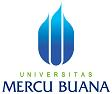 FAKULTAS ILMU KOMUNIKASIUNIVERSITAS MERCU BUANAQNo. Dokumen15.4.10.01DistribusiAllTgl. Efektif1 MEI 2014DistribusiAll